«Экологические эксперименты в детском саду «Снег-вода-лед»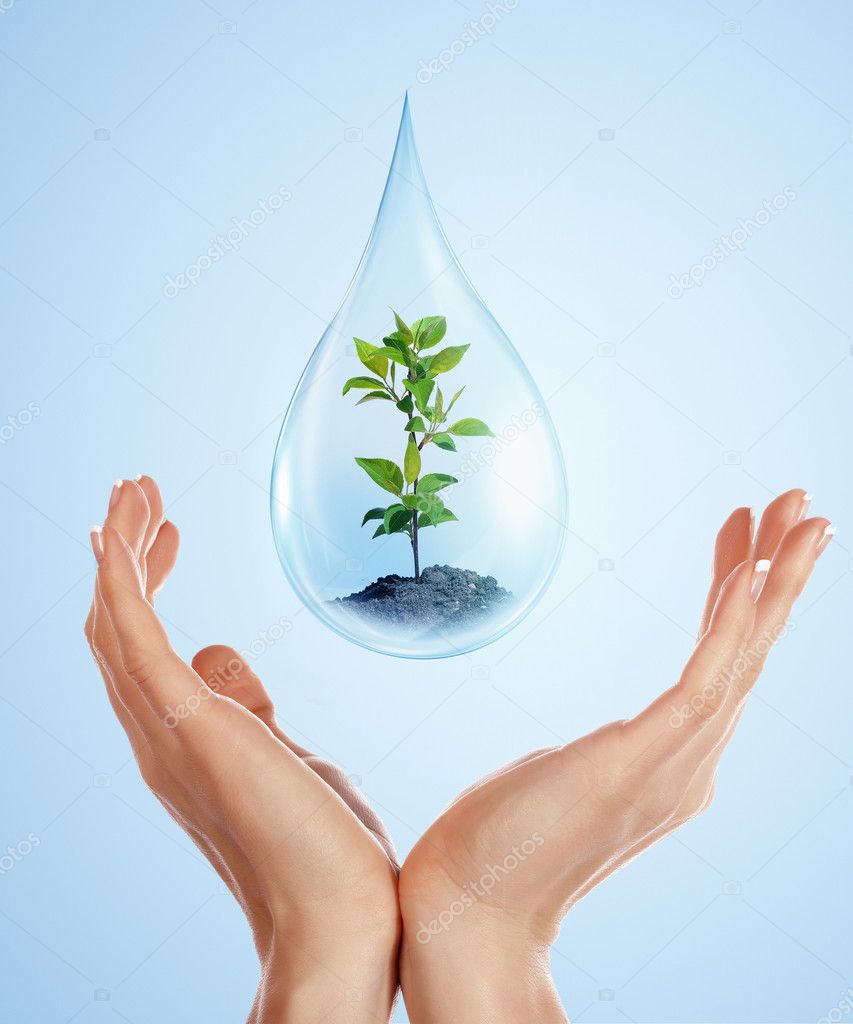 Автор:  Фалахиева К.Б.Вид проекта: исследовательско – творческийПродолжительность: краткосрочныйУчастники проекта: воспитатели, дети 5-6 лет, родителиСроки реализации: февраль, мартАктуальность: Проект разработан в силу особой актуальности проблемы воспитания экологической культуры дошкольников.    Экологическое состояние нашей планеты и тенденция к его ухудшению требуют отныне  живущих людей понимания сложившейся ситуации и сознательного к ней отношения.     Прогрессирующее ухудшение здоровья взрослых и детей способствуют различные загрязнения почвы, воды и воздуха, в результате чего люди питаются недоброкачественными продуктами, пьют плохую воду, дышат воздухом с большой примесью выхлопных газов.      Современное содержание воспитательно – образовательной работы с детьми дошкольного возраста предполагает гуманизацию всего педагогического процесса. Огромная роль в организации этой проблемы отводят экологическому образованию детей. На сегодняшний день экологическая грамотность, бережное отношение к природе стали залогом выживания человека на нашей планете. Кроме того, экологическое образование детей – это огромный потенциал их всестороннего развития.      Формирование у детей знаний о различных явлениях окружающей природы должно сочетаться с пониманием ценности природы для общества и человека, с овладением нормами поведения в природной среде. Это достигается путем решения задач воспитания экологической культуры дошкольников.       Воспитание экологической культуры – долгий путь формирования правильных способов взаимодействия с природой. Понимание элементарных связей, существующих в природе, чувство сопереживания всему, действенная готовность его созидать, восприятие красоты природы – вот составляющие экологической культуры. Детям необходимо прививать навыки экологически грамотного отношения в быту, научить бережно и экономно относиться к воде. Обратить внимание на то, что даже такой привычный объект, как вода, таит в себе много неизвестного. Все это подчеркивает актуальность данного проекта.      Реализация проекта «Вода-откуда ты к нам пришла!» осуществляется в процессе организации совместной деятельности взрослого и детей во второй половине дня по перспективному планированию 1раз в неделю. Во время занятия проводится 2-3 эксперимента в зависимости от сложности в форме игры – экспериментирования. Организация опытно – экспериментальной деятельности проходит в форме партнерства взрослого и ребенка, что способствует развитию у ребенка активности, самостоятельности, умению принять решение, пробовать делать что – то, не боясь, что получится неправильно, вызывает стремление к достижению, способствует эмоциональному комфорту, развитию социальной и познавательной деятельности.Постановка проблемы: Развитие познавательной активности детей. Вовлечь детей в активное освоение окружающего мира, помочь им овладеть способами познания связей между предметами и явлениями. Развитие любознательности в процессе активной познавательно – исследовательской деятельности.   В проекте используется метод педагогической интеграции.Проблема: Отсутствие у детей представлений о значении воды в жизни человека, об основных источниках загрязнения воды, его последствиях, мероприятиях по предотвращению загрязнения воды.Цель:Формирование у детей осознанного, бережного отношения к воде, как важному природному ресурсу, то есть воспитание экологического сознания. Выявление утечки чистой воды и практических дел, направленных на сбережение запасов чистой воды.Задачи:Систематизировать и расширить представления детей о свойствах воды.Способствовать формированию позитивного отношения к воде (познавательного, бережного, созидательного).Развивать умение формулировать проблему, анализировать ситуации, планировать эксперимент, продумывать ход деятельности для получения желаемого результата, делать выводы на основе практического опыта.Активизировать природоведческий словарь ребенка.Воспитывать чувство взаимопомощи, аккуратности при проведении опытов.Старшая группа:Способствовать формированию представлений о воде как среде обитания растений, животных, человека.Научить устанавливать сходство и различие свойств воды в разных агрегатных состояниях.Дать представление о процессе перехода воды из одного агрегатного состояния в другое, о процессе конденсацииРасширить представление о значении воды в разных агрегатных состояниях для природы и человека (под снегом и льдом сохраняется тепло, достаточное для жизни).Предполагаемый результат:Воспитание у детей бережного отношения к объектам окружающего мира, умения видеть красоту окружающего мира.Формирование представлений о некоторых природных объектах, явлениях, закономерностях; привитие навыков экологически грамотного поведения в природе и в быту.Умения прогнозировать свои действия по отношению к окружающей среде; желания предпринимать определенные действия по ее сохранению и улучшению.Обогащение словаря, развитие наблюдательности, любознательности, интереса к познавательной деятельности.Ребенок может ставить проблему, находить пути решения, планировать, самостоятельно работать с информацией, быть ответственным партнером, уважать мнение собеседника.Появление стимула для работы и познания с удовольствием, с желанием; формирование у детей опытно – исследовательских навыков.Взаимодействие с родителями:Изготовление книжек – малышек.Создание альбома «Мир воды»Консультация для родителей «Эксперимент в детском саду».Создание коллажа «Как вода к нам в дом пришла»Составление описания игр с водойКонсультация по теме: «Занимательные опыты и эксперименты для дошкольников».Взаимодействие с педагогами:Методические рекомендации по теме.Привлечение воспитателей, музыкального руководителя.Консультация для педагогов «Уголок экспериментирования в детском саду».  Составление планирования работы с детьми по экспериментированию.Составление конспектов для работы с детьми старшего возраста по данной теме.ПЛАН РЕАЛИЗАЦИИ ПРОЕКТА:Подготовительный этап проекта:Подобрать и изучить методическую литературу по теме проекта.Пополнить развивающую среду:Подбор художественной литературы по теме;Подбор энциклопедий, карт, схем;Составление картотек загадок, ребусов, стихов, поговорок;Составление картотеки опытов с водой;Подготовка оборудования для опытов с водой.Основной этап проекта:Разработать перспективный план занятий познавательного цикла.Подготовить информацию для родителей по темам:Эксперимент в детском саду;Занимательные опыты и эксперименты для дошкольников;Почему воду нужно беречь?Составление схемы «Круговорот воды в природе».Провести презентацию «Мир воды».С помощью руководителя команды - воспитателя группы Фалахиевой Ксении Борисовны, определили методы работы:- беседы - дискуссии «Кому нужна вода», «Использование воды в быту», «Как вода пришла к нам в кран?»;- просмотр и обсуждение мультфильмов, телепередач о воде;- составление и отгадывание загадок;- решение проблемных ситуаций «Что было бы, если бы на Земле исчезла вся вода?»;- рассматривание иллюстраций и картинок различных источников воды и водоемов;- экспериментирование со льдом и снегом- опыт «Что такое фильтр»- чтение художественной литературы Я.Аким «Облака», Т.А. Шорыгина «Ключевая вода»,- рассматривание глобуса, карты мира;- совместно с родителями создание книжек-малышек «Кому нужна вода»-выпуск стенгазеты «Как вода к нам в дом пришла»Проект проходил в 3 этапа:«Почемучки»«Экспериментаторы»«Всезнайки»1 этап «Почемучки»Цель: смотивировать дошкольников на поиск информации о воде.Задачи:1. В каких состояниях бывает вода (жидкая, твердая – лед, газообразная);2. Какая бывает вода (пресная, соленая);3. Водные источники (от океана до лужи);4. Как питьевая вода поступает к нам в дома;5. От чего зависит чистота воды.В ходе выполнения заданий первого этапа, с детьми проводились занятия по познавательной деятельности, беседы – дискуссии, просмотр познавательных мультфильмов: «Фиксики о воде!» и другие.  Дети рассматривали глобус и картой, визуально определяя сколько воды на нашей планете. Рассматривание книг о воде.Дети узнали о состояниях воды: твердом, газообразном, жидком. 2 этап «Экспериментаторы»Цель: экспериментальным путем узнать основные характеристики водыЗадачи:Доказать, что вода в разных состояниях остается водой (опыты: конденсация пара, заморозка – разморозка и др.);Способы очистки воды (опыты: фильтрование через различные виды фильтров);Изучить свойства воды. Игры: «Что плывет, что тонет?», «Волшебница – вода» (растворение водой твердых веществ, окрашивание воды, впитывание воды песком и глиной), опыты: «Куда делась вода?» (испарение) и другие…В ходе реализации мероприятий этапа, дети опытным путем познакомились с различными состояниями воды: сами заморозили лед, наблюдали за таянием снега в помещении.Эксперименты со снегомОпыт вода прозрачная, ее можно окраситьПревращение воды в ледВ ходе опытов по очистке воды, дети самостоятельно с помощью ватного диска брали забор воды грязной и наблюдали за частицами грязи на «фильтре» (ватном диске).Фильтр через ватный диск3 этап «Всезнайки»Цель: представить результаты работы по изучению воды сверстниками, родителям.- коллективная работа стенгазета «Как вода к нам в дом пришла»В результате проектной деятельности ребята пришли к выводу о том, что - вода- главный источник жизни для всего живого на земле- как приходит в дом вода-воду из-под крана пить нельзя, она требует очистки и кипячения-источники воды нужно беречь и не засорять-как вода влияет на здоровье человекаСовместная деятельность с детьмиЧтение художественной литературы о природе: Г.-Х. Андерсен «Русалочка», сказка «День рождения Дельфиненка», «Сказки и были о морях и океанах», стихи А.С. Пушкина «О море», Н.А. Рыжова Не просто сказки…Экологические рассказы, сказки», К. Чуковский «Мойдодыр»      и др.Использование фольклорных материалов.Рассматривание энциклопедии «Жизнь в пресной воде», «Водоемы».Беседы на темы:Какие водоемы на нашей планете ты знаешь?Чем отличается вода в морях и океанах от речной, озерной?Какие свойства воды ты знаешь?Зачем человеку нужна вода?А еще кому нужна вода?Что было бы, если бы с земли ушла вода?Рассматривание иллюстраций с изображением реки, озера, моря; предметных картинок с сюжетами использования воды.Составление кроссвордов, ребусов.Отгадывание загадок.Наблюдения за природными явлениями, связанными с водой (изморось, иней, сосульки, капель, ручейки и т.д.).Экскурсии.Просмотр диафильмов о природе.Игры – эксперименты, игры – опыты.Подвижные игры: «Караси и щука», «На болоте», «Ручеек», «Капельки».Моделирование «Круговорот воды в природе»Составление памятки «Правила поведения на воде». Дидактические игры: «Отвечай быстро», «Четвертый лишний», «Да – нет», «Кто быстрее соберет». «Подскажи словечко», «Круги на воде», игры с водой, игры со снегом.Совместная деятельность с родителями:Создание альбома «Мир воды».Посещение с ребенком городской библиотеки для накопления информации о воде.Домашние эксперименты с водой - фотоотчетЗаключительный этап проекта:Презентация коллажа «Мир природы» для детей старшей группы.Развлечение «Что за чудесница – водица – волшебница» для детей средней группы.Итоговое занятие «Волшебная капелька» для детей младшей группы.Конечный продукт проекта:Методические разработки занятийМетодические рекомендацииСписок используемой литературы:Тугушева Г. П., Чистякова А. Е. «Экспериментальная деятельность детей среднего и старшего дошкольного возраста»: Методическое пособие. – СПб.:  ДЕТСТВО – ПРЕСС, 2011.А. И. Иванова «Методика организации экологических наблюдений и экспериментов в детском саду»: Пособие для работников дошкольных учреждений. – М.: ТЦ Сфера, 2003.Коломина Н. В. «Воспитание основ экологической культуры в детском саду: Сценарии занятий. – М.: ТЦ Сфера, 2004.Дыбина О.В., Поддъяков Н. Н., Рахманова Н. П., «Ребенок в мире поиска»6 Программа по организации поисковой деятельности детей дошкольного возраста / Под ред. О, В. Дыбиной. – М.: ТЦ Сфера, 2009.Горькова Л. Г., Кочергина А. В., Обухова Л. А. «Сценарии занятий по экологическому воспитанию: Средняя, старшая, подготовительная группы. – М.: ВАКО, 2008.Дыбина О. В., Рахманова Н. П., Щетинина В.В. «Неизведанное рядом»: Опыты и эксперименты для дошкольников / Под ред. О. В. Дыбиной. – 2-е изд., испр. – М.: ТЦ Сфера, 2011.Барышникова Г. Б. «Наша зеленая планета». Познавательные игры, конкурсы и праздники для начальной школы. /Г. Б. Барышникова; худож. С. В. Павлычева – Ярославль: Академия развития, 2007.Скорлупова О. А. «Занятия с детьми старшего дошкольного возраста по теме: «Вода». – М., ООО «Издательство Скрипторий 2003», 2005.Шорыгина Т. А. «Беседы о воде в природе» Методические рекомендации. – М., ТЦ Сфера, 2013.С. Н. Николаева «Воспитание экологической культуры в дошкольном детстве». Москва «Просвещение», 2005. Журнал «Дошкольное воспитание» № 7 2004, №7 2005Журнал «Ребенок в детском саду» №3 2006Н. Н. Авдеева, Г. Б. Степанова «Жизнь вокруг нас» Ярославль. – 2003.Виноградова Н. Ф. «Рассказы – загадки о природе: книга для детей 5- 6 лет / Н. Ф. Виноградова. – 2-е изд. дораб. – М.: Вентана – Граф, 2012.